栃木県土木施工管理技士会　主催　　　（受講者特典）　　　　・3日間の短期集中講座（試験に出題されやすいポイントを効率よく学習）（時間がない中で効率的な学習をしたい方などにおススメ）・試験を想定した模擬問題付！・わからない箇所は講師に個別質問が可能！・「経営事項審査」の技術力の評価において２点が加点！－ 実 施 要 項 －【日　　程】　令和５年４月５日（水）～７日（金）の３日間９：００～１７：００【対　　象】　栃木県内の建設業者等【定　　員】　３０名【会　　場】　栃木県建設産業会館【講　　師】　株式会社創成マネジメント　土木施工管理技術検定試験問題研究会参与　宮崎　茂　氏【受 講 料】　４０,０００円/１名（栃木県土木施工管理技士会会員企業（賛助会員含む）５０,０００円/１名（栃木県土木施工管理技士会非会員の企業様等）※例年、受講料を間違って納付される方がいらっしゃいます。お振込にあたっては、金額をお間違え無いようにお願い致します。（３日間・テキスト代・資料代込み・土木CPDS対象講習）※テキスト、資料は当日配布【申込方法】　別途申込書により、栃木県土木施工管理技士会にＦＡＸ、又はEメールにて、３月３１日（金）までにお申込下さい。受講料は、４月４日（火）までに、以下にお振込下さい。【そ の 他】  ①筆記用具をお持ち下さい。②駐車場に限りがありますので、公共交通機関でのご来場にご協力をお願い致します。③お申込み後のキャンセル、及び当日欠席によるご返金は致しかねます。（参加者の変更は可能です。）④３日目の講習終了後に、CPDS受講証明書と講習修了書を交付致します。⑤令和５年度の２級土木施工管理技術検定（第1次検定）の受験予定者を対象としております。⑥１０月２日（月）～３日（火）に２級土木施工管理技術検定第２次検定対策セミナーも開講致しますので、受講をご検討下さい。⑦新型コロナウイルスの感染防止のため、マスクの着用等にご協力願います。又、最小人数（５名）に満たない場合は、開催を見送る場合もございます。予めご了承下さい。【案 内 図】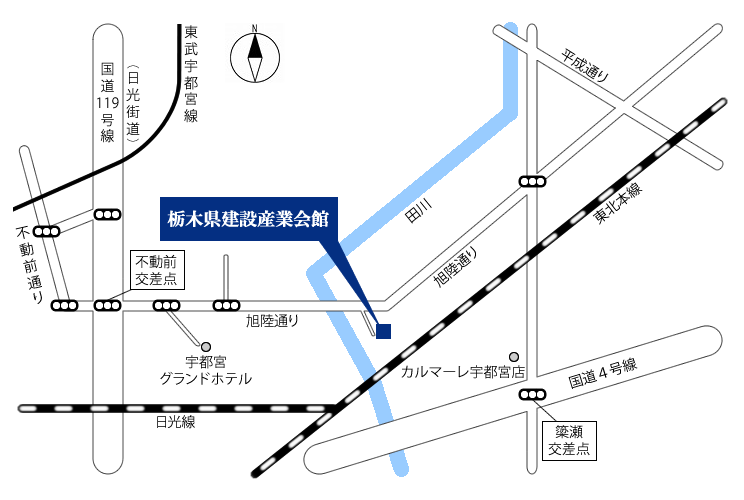 （公共交通機関でお越しの場合）JR宇都宮駅～旭陵通り～今宮～若松原～雀宮駅線関東バス「旭陵通り経由 今宮、雀宮（今宮線）」にてバス停『旭陵橋東』下車 徒歩2分関東自動車（株）ホームページ『路線バス 運賃･経路･時刻表検索』https://www.kantobus.co.jp/route/bus_search.htmlセミナープログラム※内容等は一部変更になる場合もございます。予めご了承ください。2級土木施工管理技術検定第１次検定（旧学科試験）対策セミナー申　　込　　書※主催者からご連絡を差し上げる場合がありますので、TEL、FAX、E-mail等、必ずご記入をお願い致します。【申込・問い合わせ先】　栃木県土木施工管理技士会　担当：稲川　　　　　　　　〒３２１-０９３３　栃木県宇都宮市簗瀬町１９５８－１　　　　　　　　TEL:０２８－６３９－２６１１　FAX：０２８－６３９－２９８５　　　　　　　　E-Mail：inagawa@tochiken.or.jp１日目　 4月5日（水）１日目　 4月5日（水）１日目　 4月5日（水）１日目　 4月5日（水）9:00～9:301.受験ガイダンス1.受験ガイダンス受験要綱9:30～12:002.土木一般2.土木一般①土工　12:00～13:00昼食休憩昼食休憩昼食休憩13:00～15:002.土木一般2.土木一般②コンクリート工　③基礎工15:00～17:003.専門土木3.専門土木①ＲＣ・鋼構造物　 ②河川砂防工事　　③道路・舗装工事　2日目　 4月6日（木）2日目　 4月6日（木）2日目　 4月6日（木）2日目　 4月6日（木）9:00～12:009:00～12:003.専門土木④ダム・トンネル工事⑤海岸港湾工事⑥鉄道地下構造物工事⑦上下水道工事12:00～13:0012:00～13:00昼食休憩昼食休憩13:00～15:0013:00～15:004.共通工学①測量法　②設計図書・契約 ③機械・電気15:00～17:0015:00～17:005.施工管理法①施工計画、建設機械②工程管理　3日目　 4月7日（金）3日目　 4月7日（金）3日目　 4月7日（金）3日目　 4月7日（金）9:00～12:005.施工管理法5.施工管理法③品質管理④安全管理⑤環境管理12:00～13:00昼食休憩昼食休憩昼食休憩13:00～17:006.法規6.法規①労働基準法　　　　⑥建築基準法②労働安全衛生法　　⑦火薬類取締法③建設業法　　 　　 ⑧騒音規制法④道路関係法　　　　⑨振動規制法⑤河川法　　　　　　⑩港則法受講者名１ 受講者名２受講者名３受講者名４受講者名５会 社 名所属部署       　　  部      　　  課       　　  部      　　  課       　　  部      　　  課会 社 住 所〒〒〒Ｔ  Ｅ  ＬＦ  Ａ  Ｘ申込みご担当者      　　　 部    　　   課    　　　       様      　　　 部    　　   課    　　　       様      　　　 部    　　   課    　　　       様E-MAIL            　　 ＠            　　 ＠            　　 ＠